Paskaidrojuma rakstsRēzeknes novada pašvaldības 2017.gada 26.janvāra saistošiem noteikumiem Nr.81  „Par Rēzeknes novada pašvaldības budžetu 2017.gadam”Paskaidrojuma raksts un domes priekšsēdētāja ziņojums       Pašvaldības darbības finansiālo pamatu veido budžets, kas ir svarīgākais instruments pašvaldības autonomo funkciju izpildes nodrošināšanai, ekonomisko un sociālo vajadzību sabalansēšanai, kā arī teritorijas ilgtermiņa attīstībai.       Rēzeknes novada pašvaldības budžets 2017. gadam sastāv no pamatbudžeta un speciālā budžeta, ko veido attiecīgas ieņēmumu un izdevumu daļas. Pašvaldība ir ņēmusi vērā visu nozaru intereses un centusies sabalansēt pieejamos finanšu līdzekļus tā, lai nodrošinātu uzlabojumus sabiedrībai svarīgās jomās.     Par budžeta prioritāro jomu 2017. gadā ir noteikta izglītība, kā arī spēja nodrošināt pašvaldības finanšu stabilitāti ilgtermiņā.      Skaitliskā informācija par budžeta ieņēmumiem un izdevumiem ir norādīta Rēzeknes novada pašvaldības saistošo noteikumu Nr. 81 „Par Rēzeknes novada pašvaldības budžetu        2017 .gadam” 1. un 2.pielikumā.Ieņēmumi      Rēzeknes novada pašvaldības budžeta ieņēmumi 2017. gadā ir plānoti EUR 26351795  un tos veido nodokļu ieņēmumi,  nenodokļu ieņēmumi (no uzņēmējdarbības, nodevām, sodiem un sankcijām), pārējie nenodokļu ieņēmumi (no pašvaldības īpašuma iznomāšanas, pārdošanas), ieņēmumi no iestāžu sniegtajiem maksas pakalpojumiem un citi pašu ieņēmumi, kā arī transferti (mērķdotācijas, kas tiek saņemtas no atsevišķām ministrijām un pašvaldībām un paredzētas galvenokārt pedagogu darba samaksai, kā arī ES fondu finansēto projektu īstenošanai un pašvaldību maksājumiem par izglītības pakalpojumiem).     Pašvaldības pamatbudžeta naudas līdzekļu atlikums uz 2017.gada 1.janvāri bija EUR 1794114.      Iedzīvotāju ienākuma nodokļa (IIN) prognoze ir EUR 8961602, par EUR 846532 vairāk, nekā faktiski saņemts par 2016. gadu.      Pašvaldību budžetā saņemtā dotācija no pašvaldību finanšu izlīdzināšanas fonda 2017. gadā plānota 7 468 371, par  EUR 53570 mazāk, nekā faktiski saņemts par 2016. gadu.    Nekustamā īpašuma nodokļa (NĪN) prognoze par zemi – EUR 902344, par ēkām un mājokļiem – EUR 103620, par inženierbūvēm – EUR 52513.    Valsts mērķdotācija pedagogu un treneru darba samaksai un darba devēja valsts sociālās apdrošināšanas obligātajām iemaksām ir plānota EUR 3860528 apmērā.    Nenodokļu ieņēmumus EUR 167370 apmērā veido valsts un pašvaldības nodevas, naudas sodi un sankcijas.    Maksas pakalpojumus un citus pašu ieņēmumus EUR 1473423 apmērā veido ieņēmumi no vecāku maksām, ieņēmumi par telpu un zemes nomu, ieņēmumi par komunālajiem pakalpojumiem,  ieņēmumi no kustamā īpašuma iznomāšanas, ieņēmumi par biļešu realizāciju  u.c.Izdevumi   Budžeta izdevumi plānoti EUR 28102123 apmērā (neieskaitot Valsts kases aizņēmumu pamatsummas atmaksas).Vispārējie valdības dienesti     Izdevumi plānoti EUR 3618214 apmērā un tie paredzēti pašvaldības darbības nodrošināšanai, finanšu vadībai un klientu apkalpošanai, t.sk.:aizņēmumu procentu maksājumiem Valsts kasei EUR 22944 un 28844 par pašvaldību parāda apkalpošanu;domes pārvaldei EUR 3421860 ( tai skaitā deputātu atlīdzībai EUR 43500 un komisiju darba atalgojumam EUR 3500);vēlēšanu iecirkņu darbības nodrošināšanai – EUR 71712; pašvaldību uzturēšanas izdevumu transferti citām pašvaldībām – EUR 43818 u.c.    Pašvaldības darbiniekiem darba alga ir proporcionāli palielināta attiecīgi par 10 eiro par pilno likmi.    Neparedzēti gadījumi (rezerves fonds) EUR 30000.   Sabiedriskās attiecības:    Sabiedrisko attiecību veidošanai, iedzīvotāju informēšanai un laikraksta un gada kalendāra publicēšanai, kā arī domes reprezentatīvajiem izdevumiem - kopā EUR 28016.Ekonomiskā darbība    Izdevumi plānoti EUR 1958760 apmērā. Galvenokārt tie paredzēti algotajiem pagaidu sabiedriskajiem darbiem (APSD), dažādu projektu realizācijai un Rēzeknes novada pašvaldības būvvaldes darbības nodrošināšanai. Pašvaldības teritoriju un mājokļu apsaimniekošana   Izdevumi plānoti EUR 3331318 apmērā, t.sk.: EUR 422555 Rēzeknes novada pašvaldības Attīstības nodaļas saimnieciskās darbības nodrošināšanai;EUR  2896393 galvenokārt pagastu pārvalžu  komunālo saimniecību saimnieciskās darbības nodrošināšanai u.c.Atpūta, kultūra, sports un reliģija  Izdevumi plānoti EUR 2333517 apmērā, t.sk.:EUR 31000 plānoti muzeja „Kolnasāta” remontam;EUR 148088 Rēzeknes novada pašvaldības Kultūras nodaļas saimnieciskās darbības nodrošināšanai;EUR 68377 Rēzeknes novada pašvaldības Atpūtas un sporta nodaļas saimnieciskās darbības nodrošināšanai;EUR 449620 pagastu pārvalžu bibliotēku saimnieciskās darbības nodrošināšanai;EUR 1126137 pagastu pārvalžu kultūras namu saimnieciskās darbības nodrošināšanai u.c.Izglītība   Izdevumi plānoti EUR 12949081 apmērā, t.sk.:EUR 2532664 pirmskolas izglītības iestāžu pedagogu darba samaksai un saimnieciskās darbības nodrošināšanai; EUR 7426342 vispārējās izglītības mācību iestāžu pedagogu darba samaksai un saimnieciskās darbības nodrošināšanai;EUR 587056 interešu un profesionālās ievirzes izglītībai;EUR 1013594 Pašvaldību uzturēšanas izdevumu transferti citām pašvaldībām;EUR 330000 Materiāltehniskās bāzes attīstībai Rēzeknes novada izglītības iestādēs;EUR 20000 Makašānu amatu vidusskolas multifunkcionālā laukuma izveidei u.c.Sociālā aizsardzība     Sociālā dienesta budžets plānots EUR 3790563, t.sk., dažādu veidu pabalstiem EUR 1573215, 205521 EUR Rēzeknes novada pašvaldības Bāriņtiesu saimnieciskās darbības nodrošināšanai u.c.Programma turpmākajiem 2 saimnieciskajiem gadiem    Turpmākajos divos gados tiks būtiski palielināti ieguldījumi pašvaldības ceļu infrastruktūras uzlabošanai - tiek plānoti  7 ceļu pārbūvju darbi četros Rēzeknes novada pašvaldības pagastos:Degradētajā RSEZ teritorijā Vērēmu pagasta Meļņovā - pašvaldības autoceļš Nr. 9607 "Rēzekne-Meļņova-Skudras" (kopgarums 1,530 km).Degradētajā RSEZ teritorijā Vērēmu pagasta Lejas Ančupānos - pašvaldības autoceļš Nr. 9610 "Lejas Ančupāni -Lejas Ančupāni" (kopgarums 0,391 km).Degradētajā teritorijā Sakstagala pagasta Uļjanovā – Uļjanovas ciema galvenā iela - Jaunatnes iela (kopgarums 0,994 km).Degradētās teritorijas Stoļerovas pagastā - pašvaldības autoceļa Nr. 9202 "Madoļesje-Sprukti-Viši-Asāni" posms (kopgarums 2,099 km).Degradētajā teritorijā Griškānu pagasta Smuškovā - pašvaldības autoceļš Nr. 5627 " Litavnieki - Jupatovka " (kopgarums 1,895 km).Degradētajā RSEZ teritorijā Vērēmu pagasta Platonovkā - pašvaldības autoceļš Nr. 9632 "Ratinīki-Obricki" (kopgarums 0,436 km).Degradētajā teritorijā Griškānu pagastā - Janapoles ciema Jaunā iela (t.sk. autoceļš Nr.5603 “Staroščiki – Tuči –  Janapole”) (kopgarums 1,211 km).Pašvaldības aizņēmumi un galvojumi     Saskaņā ar noslēgtiem aizņēmumu līgumiem ar Valsts kasi, 2017.gadā paredzēts atmaksāt aizņēmumu pamatsummas EUR 649356 apmērā. Pašvaldība paredz veikt sekojošus aizņēmumus 2017. gadā:Dricānu pagasts. "Rēzeknes novada pašvaldībai piederošās dzīvojamās mājas Dricānos pārbūve par feldšeru punkta ēku" orientējoši EUR 84029 apmērā;Gaigalavas pagasts. „Gaigalavas pamatskolas otrās ēkas jumta, logu nomaiņa, fasādes remonts” orientējoši EUR 40000 apmērā;Vērēmu pagasts. „Komunālās saimniecības automašīnas iegādei” orientējoši EUR 14520 apmērā;Nautrēnu pagasts. „Pirmskolas izglītības iestādes siltināšana un rekonstrukcija” orientējoši EUR 136000 apmērā;Ilzeskalna pagasts. Automašīnas iegādei orientējoši EUR 10000 apmērā; Lūznavas pagasts. "Lūznavas muižas kompleksa ēku revitalizācija" orientējoši EUR 41322 apmērā;Silmalas pagasts. ”Kruķu pamatskolas atjaunošana” orientējoši EUR 273957 apmērā;Strūžānu pagasts. Traktortehnikas iegādei orientējoši EUR 5742 apmērā.     Kopējā plānotā aizņēmumu summa 2017. gadā sastāda EUR 605570.Plānotais galvojumu saistību apmērs 2017. gadā sastāda EUR  71980.Speciālais budžets   Speciālā budžeta kopējie ieņēmumi 2017. gadā ir plānoti EUR 1292255. Naudas līdzekļu atlikums uz 01.01.2017 ir EUR 581527. Kopējie plānotie izdevumi 2017. gadā iekļaujot gan autoceļu, gan vides fondu sastāda 1984782.    2017. gadā plānots aizņēmums speciālajā budžetā Silmalas pagasta pārvaldei EUR 111000 apmērā projekta “Caurtekas izbūve uz ceļa Prezma – Lisovski - Loši 0.295 km” īstenošanai.Domes priekšsēdētājs	/                             				/  M. Švarcs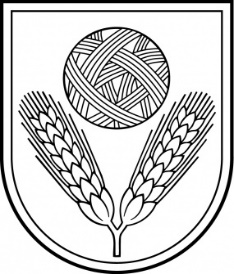 Rēzeknes novada DomeReģ.Nr.90009112679Atbrīvošanas aleja 95A, Rēzekne, LV – 4601,Tel. 646 22238; 646 22231, Fax. 646 25935,e–pasts: info@rezeknesnovads.lvInformācija internetā: http://www.rezeknesnovads.lv